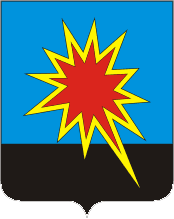 РОССИЙСКАЯ ФЕДЕРАЦИЯКЕМЕРОВСКАЯ ОБЛАСТЬКАЛТАНСКИЙ ГОРОДСКОЙ ОКРУГ     АДМИНИСТРАЦИЯ КАЛТАНСКОГО ГОРОДСКОГО ОКРУГАПОСТАНОВЛЕНИЕ            О создании межведомственной комиссии по обеспечению отдыха,оздоровления и занятости детей Калтанского городского округа в 2014 году 	В целях обеспечения отдыха, оздоровления и занятости детей Калтанского городского округа в 2014 году:Утвердить состав межведомственной комиссии по обеспечению отдыха, оздоровления и занятости детей Калтанского городского округа в 2014 году согласно приложению 1 к настоящему постановлению.Утвердить Положение о межведомственной комиссии по обеспечению отдыха, оздоровления и занятости детей  Калтанского городского округа в   2014 году  согласно приложению 2 к настоящему постановлению.Утвердить план работы межведомственной комиссии по обеспечению отдыха, оздоровления и занятости детей  Калтанского городского округа в 2014 году согласно приложению 3 к настоящему постановлению.Определить Уполномоченным органом  администрации Калтанского городского округа по организации отдыха, оздоровления детей и по расходованию субсидий, предоставляемых местному бюджету из областного бюджета в 2014 году, муниципальное казенное учреждение Управление образования администрации Калтанского городского округа.Признать утратившим силу постановление администрации Калтанского городского округа  от 17.04.2013 № 128-п « О создании межведомственной комиссии по обеспечению отдыха, оздоровления и занятости детей Калтанского городского округа в 2013 году».Контроль исполнения настоящего постановления возложить на заместителя главы Калтанского городского округа по социальным вопросам А.Б. Клюеву.Глава Калтанского городского округа                                                                  И.Ф. Голдинов  Приложение  1УтвержденоПостановлениемадминистрации Калтанского городского округаот 30.01.2014 г. № 32-пСостав межведомственной комиссии по обеспечению отдыха, оздоровления и занятости детей Калтанского городского округа в 2014г.Председатель комиссии                                                                                                                                         Приложение  2УтвержденоПостановлениемадминистрации  Калтанского городского округаот 30.01.2014  г. № 32 - пПоложение о межведомственной комиссии по обеспечению отдыха, оздоровления детей Калтанского городского округа в 2014 годуМежведомственная комиссия по организации отдыха, оздоровления и занятости детей Калтанского городского округа (далее – Комиссия) обеспечивает взаимодействие администрации Калтанского городского округа, уполномоченных организаций с предприятиями, учреждениями, индивидуальными предпринимателями, некоммерческими организациями, в том числе общественными объединениями, их ассоциациями (союзами), профсоюзными организациями в целях принятия эффективных мер по вопросам организации отдыха, оздоровления и занятости детей Калтанского городского округа.2. В своей деятельности Комиссия руководствуется действующим законодательством и настоящим Положением.3. Основными задачами Комиссии являются:1) координация работы в сфере отдыха, оздоровления и занятости детей;2) участие в разработке проектов нормативных правовых актов в части, относящейся к отдыху, оздоровлению и занятости детей Калтанского городского округа;3) анализ эффективности реализации мероприятий по организации отдыха, оздоровления и занятости детей Калтанского городского округа предприятиями, организациями, учреждениями, индивидуальными предпринимателями, некоммерческими организациями, в том числе общественными объединениями, их ассоциациями (союзами), профсоюзными организациями;4) выявление и оказание содействия в решении наиболее острых вопросов в сфере организации отдыха, оздоровления и занятости детей Калтанского городского округа;5) взаимодействие со средствами массовой информации по вопросам организации отдыха, оздоровления и занятости детей Калтанского городского округа.4. Комиссия в установленном порядке имеет право:              1) запрашивать и получать от органов местного самоуправления Калтанского городского округа, организаций, расположенных на территории города, информацию, требующуюся для выполнения задач, возложенных на Комиссию;2) вносить в администрацию Калтанского городского округа предложения, направленные на сохранение и развитие системы детского отдыха;3) заслушивать информацию руководителей структурных подразделений администрации Калтанского городского округа по вопросам организации отдыха, оздоровления и занятости детей Калтанского городского округа;4) участвовать в подготовке проектов нормативных правовых актов, направленных на решение вопросов организации отдыха, оздоровления и занятости детей Калтанского городского округа;5) приглашать на заседания Комиссии специалистов, представителей заинтересованных организаций;6) создавать из числа членов Комиссии и привлеченных специалистов экспертные и рабочие группы для изучения, разработки и оценки мероприятий, направленных на повышение эффективности организации отдыха, оздоровления и занятости  детей Калтанского городского округа, а также для проверки условий отдыха и оздоровления детей в оздоровительных организациях;7)  определять квоты на выделение путевок в загородные стационарные оздоровительные учреждения, на целевые смены, в специализированные  (профильные) лагеря, расположенные на территории Российской Федерации.5. Комиссия осуществляет свою деятельность на общественных началах.6. Руководство деятельностью Комиссии осуществляет председатель, который распределяет обязанности между членами Комиссии, координирует их деятельность и отвечает за выполнение задач, возложенных на Комиссию.7. Заседания Комиссии проводятся по мере необходимости.8. Заседания Комиссии ведет председатель, в случае его отсутствия – заместитель председателя.9. Заседание Комиссии считается правомочным, если на нем присутствует более половины ее членов.10. Решения Комиссии принимаются простым большинством голосов, оформляются протоколами, которые подписываются председателем и секретарем Комиссии, в случае отсутствия председателя - заместителем председателя. При равенстве голосов членов Комиссии голос председателя является решающим, а в случае его отсутствия  решающим является голос заместителя председателя                                                                                                     Приложение  3УтвержденоПостановлениемадминистрации Калтанского городского округаот 30.01.2014   г. № 32 -  пПлан работы межведомственной комиссиипо организации отдыха, оздоровления и занятости детей Калтанского городского округа в 2014 годуОт     30.01.2014 г.             №     32 - пКлюева Анна Богдановназаместитель главы Калтанского городского округа по социальным вопросамЗаместитель председателяСережкина Марина Викторовна начальник  муниципального казенного учреждения  Управление образования администрации Калтанского городского округаСекретарь комиссииЗагайнова Лилиана                                        Юрьевназаведующая сектором  муниципального казенного учреждения  Управление образования администрации Калтанского городского округаЧлены комиссии:Акинина Наталья ВасильевнаБеспальчук Виктория  НиколаевнаДемин Сергей Ивановичведущий специалист-эксперт территориального отдела Управления Роспотребнадзора в городе Осинники и городе Калтане (по согласованию)директор МАУ «Пресс-Центр г. Калтан»директор государственного образовательного учреждения среднего профессионального образования «Калтанский многопрофильный техникум»Жданов Юрий МихайловичИванов Павел Викторовичдепутат Совета народных депутатов Калтанского городского округаи.о. начальника  муниципального казенного учреждения  Управление молодежной политики и  спорта Калтанского городского округаКозлова Анна НиколаевнаКомякова Ирина Владимировнаответственный секретарь КДНиЗП Калтанского городского округадиректор муниципального казенного образовательного учреждения для детей сирот и детей, оставшихся без попечения родителей «Детский дом «Аистенок» КречетоваВера НиколаевнаКуликова                                                          Марина ВасильевнаЛаптева Надежда АлександровнаМеркуловаМарина АнатольевнаМочаловаОльга Васильевна ПереведенцевАндрей Иванович Пирятинская Марина ГеннадьевнаПлюснина Наталья ВладимировнаПолитаеваИрина АлексеевнаСанникова Оксана НиколаевнаРогова Наталья ИосифовнаСтеповая Анна АндреевнаЧушкина Валентина ПетровнаШнидороваНина Евстегнеевнаглавный врач МБУЗ «Центральная городская больница»начальник Управления социальной защиты населения администрации Калтанского городского округаглава администрации поселка Малиновкадиректор  муниципального казенного учреждения  Управление культуры администрации Калтанского городского округаначальник Центра занятости г. Осинники (по согласованию)главный врач МБУЗ «Городская больница № 2» п. Малиновкапредседатель городского родительского комитетазаместитель начальника муниципального казенного учреждения  Управление образования администрации Калтанского городского округадиректор  МКУ «Социально-реабилитационный центр для несовершеннолетних» Калтанского городского округаначальник ОНД г.Калтан (по согласованию)начальник ПДН Отдела МВД России по городу  Калтану директор МАУ «Бизнес-инкубатор Калтанского городского округа»начальник финансового управления г.Калтанглава администрации села Сарбала№ п/пМероприятияСрокиисполненияСрокиисполненияОтветственныйисполнитель           Раздел № 1. Нормативно-правовое обеспечение.           Раздел № 1. Нормативно-правовое обеспечение.           Раздел № 1. Нормативно-правовое обеспечение.           Раздел № 1. Нормативно-правовое обеспечение.           Раздел № 1. Нормативно-правовое обеспечение.1Разработка и утверждение нормативных актов администрации Калтанского городского округа по организации отдыха, оздоровления и занятости детей Калтанского городского округадекабрь-майдекабрь-майРуководители учреждений - исполнителей2Разработка и утверждение учреждениями-исполнителями  программ по организации летнего отдыха, оздоровления и занятости детей  Калтанского городского округа в 2014 годуфевраль-апрельфевраль-апрельРуководители учреждений – исполнителей(МКУ УО, МКУ УК,МКУ УСЗН,  МКУ УМПиС)3Подготовка пакета документов на конкурсные торги по  приобретению загородных оздоровительных  путевок. Заключение договоров и контрактов на приобретение путевок..декабрь-апрельдекабрь-апрельМКУ Управление образования  администрации Калтанского городского округа4Определение размера компенсации юридическим лицам стоимости путевок в загородные оздоровительные лагеря и санатории-профилактории за счет средств субсидии, выделенной из областного бюджета на организацию летнего отдыха детей Калтанского городского округа.декабрь - февральдекабрь - февральМежведомственная комиссия5Регистрация заявок  учреждений на организацию отдыха и оздоровления детей сотрудников  в летний период 2014 года, для предоставления частичной компенсации (возмещения) стоимости приобретенных путевокянварь-апрельянварь-апрельМежведомственная комиссия6Подготовка пакета нормативных  документов необходимых для организации деятельности оздоровительных лагерей с дневным пребыванием детей.январь-майянварь-майРуководители общеобразовательных учрежденийНачальники лагерей7Разработка и утверждение  плана-графика обучающих семинаров  по организации летнего отдыха, оздоровления и занятости детей.март - апрельмарт - апрельМКУ Управление образования администрации Калтанского городского округа8Утверждение списочного состава, штатного расписания лагерей с дневным пребыванием детей при общеобразовательных учреждениях городамаймайНачальники  лагерей9Подготовка акта  готовности оздоровительных лагерей с дневным пребыванием детей к началу оздоровительного сезона.маймайКомиссия по приемке лагерей с дневным пребыванием детей10Подготовка текущих отчетов и сводного отчета о ходе реализации подпрограммы «Отдых» долгосрочной муниципальной целевой программы «Развитие системы образования в Калтанском городском округе».ежеквартальноежеквартальноМКУ Управление образованияРуководители учреждений-исполнителейРаздел № 2. Организационно-методическое и кадровое обеспечение.Раздел № 2. Организационно-методическое и кадровое обеспечение.Раздел № 2. Организационно-методическое и кадровое обеспечение.Раздел № 2. Организационно-методическое и кадровое обеспечение.Раздел № 2. Организационно-методическое и кадровое обеспечение.1Проведение заседаний межведомственной комиссии по организации отдыха, оздоровления и занятости детей Калтанского городского округа  в 2014  году январь-октябрь1раз в 2 месяцаянварь-октябрь1раз в 2 месяцаМежведомственная комиссия2Проведение расширенных заседаний межведомственной комиссии по организации отдыха, оздоровления и занятости детей в 2014 году с приглашением руководителей промышленных предприятий, бюджетных организаций, предприятий всех видов собственностейянварь-октябрьянварь-октябрьМежведомственная комиссия3Проведение совещания по организации деятельности лагерей с дневным пребыванием детей для начальников  лагерей.апрельапрельМКУ Управление образования администрации Калтанского городского округа4Проведение семинара для начальников и сотрудников  лагерей с дневным пребыванием детей по обеспечению требований Роспотребнадзора и коллективному страхованию детей в летний период  2014  годамаймайМКУ Управление образования администрации Калтанского городского округа5Проведение совещания по организации медицинского сопровождения в оздоровительных лагерях с  дневным пребыванием детеймаймайМБУЗ «Центральная городская больница»6Обеспечение своевременного проведения медицинских осмотров сотрудников, направляемых для работы в лагеря с  дневным пребыванием детей.апрель - майапрель - майМБУЗ «Центральная городская больница»7Проверка готовности летних площадок учреждений  молодежной политики и спорта, культуры, социальной защиты к работе в летний период 2014  годамаймайМежведомственная комиссияРаздел № 3. Обеспечение правопорядка, безопасности и соблюдение санитарно-эпидемиологических нормРаздел № 3. Обеспечение правопорядка, безопасности и соблюдение санитарно-эпидемиологических нормРаздел № 3. Обеспечение правопорядка, безопасности и соблюдение санитарно-эпидемиологических нормРаздел № 3. Обеспечение правопорядка, безопасности и соблюдение санитарно-эпидемиологических нормРаздел № 3. Обеспечение правопорядка, безопасности и соблюдение санитарно-эпидемиологических норм1Подготовка списков детей, попавших в трудную жизненную ситуацию, состоящих на учете в  КДН для организации их временного трудоустройства, отдыхаПодготовка списков детей, попавших в трудную жизненную ситуацию, состоящих на учете в  КДН для организации их временного трудоустройства, отдыхамайКомиссия по делам несовершеннолетних2Осуществление контроля за организацией занятости детей, состоящих на профилактическом учетеОсуществление контроля за организацией занятости детей, состоящих на профилактическом учетемай-августМежведомственная комиссия3Проведение межведомственной комплексной профилактической операции «Подросток»Проведение межведомственной комплексной профилактической операции «Подросток»июнь-августКомиссия по делам несовершеннолетних4Разработка дополнительных мер по предупреждению детской безнадзорности и беспризорности, криминализации подростковой среды в летний период 2014 годаРазработка дополнительных мер по предупреждению детской безнадзорности и беспризорности, криминализации подростковой среды в летний период 2014 годамай-августКомиссия по делам несовершеннолетних Отдел  МВД России по городу КалтануМежведомственная комиссия5Принятие мер по предупреждению детского дорожно-транспортного травматизма, созданию условий для безопасного пребывания детей и подростков на улицах в  летний период 2014 г.ода Принятие мер по предупреждению детского дорожно-транспортного травматизма, созданию условий для безопасного пребывания детей и подростков на улицах в  летний период 2014 г.ода июнь-августОтдел  МВД России по городу Калтану МКУ Управление образования 6Усиление контроля за правилами торговли спиртными напитками и табачной продукцией в городе. Предусмотреть в планах работы проведение рейдов по контролю за продажей спиртных  изделий и табачной продукции несовершеннолетнимУсиление контроля за правилами торговли спиртными напитками и табачной продукцией в городе. Предусмотреть в планах работы проведение рейдов по контролю за продажей спиртных  изделий и табачной продукции несовершеннолетнимиюнь-августОтдел потребительского рынка и предпринимательства Отдел  МВД России по городу Калтану7Обеспечение учреждений отдыха и оздоровления детей необходимым медицинским оборудованием, изделиями медицинского назначения, лекарственными средствами Обеспечение учреждений отдыха и оздоровления детей необходимым медицинским оборудованием, изделиями медицинского назначения, лекарственными средствами май-августНачальники лагерей с дневным пребыванием детей, руководители учреждений, ответственных за работу летних площадок8Заключение договоров по коллективному страхованию детей от несчастного случая в период их  пребывания в организациях, обеспечивающих отдых и оздоровление.Заключение договоров по коллективному страхованию детей от несчастного случая в период их  пребывания в организациях, обеспечивающих отдых и оздоровление.май-августРуководители учреждений – организаторов отдыха и оздоровления9Обеспечение контроля за качеством питания в лагерях с дневным пребыванием детей при общеобразовательных учреждениях Обеспечение контроля за качеством питания в лагерях с дневным пребыванием детей при общеобразовательных учреждениях июнь-августМежведомственная комиссия, совместно с территориальным отделом Управления Роспотребнадзора в городе Осинники и городе Калтане 10Организация  сопровождения медицинскими работниками и сотрудниками  ГИБДД организованных групп детей к местам отдыха и обратноОрганизация  сопровождения медицинскими работниками и сотрудниками  ГИБДД организованных групп детей к местам отдыха и обратноиюнь-августРуководители учреждений – исполнителей, МБУЗ «Центральная городская больница»ОГИБДД  отдела МВД России по городу Калтану11Обеспечение санитарно-эпидемиологического надзора в оздоровительных лагерях с дневным пребыванием детей при общеобразовательных учрежденияхОбеспечение санитарно-эпидемиологического надзора в оздоровительных лагерях с дневным пребыванием детей при общеобразовательных учрежденияхиюнь-августМежведомственная комиссия, совместно с территориальным отделом Управления Роспотребнадзора в городе Осинники и городе КалтанеНачальники  лагерей12Приемка  оздоровительных лагерей с дневным пребыванием детей при общеобразовательных учреждениях Калтанского городского округа с оформлением санитарно-эпидемиологического заключения за 3-5 дней до начала работыПриемка  оздоровительных лагерей с дневным пребыванием детей при общеобразовательных учреждениях Калтанского городского округа с оформлением санитарно-эпидемиологического заключения за 3-5 дней до начала работымайКомиссия по приемке лагерей с дневным пребыванием детей, совместно с  территориальным отделом Управления Роспотребнадзора в городе Осинники и городе Калтане13Организация вакцинации детей школьного возраста против клещевого энцефалитаОрганизация вакцинации детей школьного возраста против клещевого энцефалитаноябрь - майМБУЗ «Центральная городская больница», руководители образовательных учрежденийРаздел № 4. Информационно-методическое обеспечениеРаздел № 4. Информационно-методическое обеспечениеРаздел № 4. Информационно-методическое обеспечениеРаздел № 4. Информационно-методическое обеспечениеРаздел № 4. Информационно-методическое обеспечение1Подготовка текущих отчетов и сводного отчета о результатах проведения летней оздоровительной кампании для детей Калтанского городского округа в 2014 годуиюнь-сентябрьиюнь-сентябрьМКУ Управление образования2Проведение «горячих линий» по вопросам организации отдыха, оздоровления и занятости детей Калтанского городского округа в летний период 2014г.26.03.2014г.18.06.2014г.26.03.2014г.18.06.2014г.МКУ Управление образования3 Освещение в средствах массовой информации деятельности учреждений образования, культуры, молодежной политики и спорта, социальной защиты по организации летней оздоровительной  кампании 2014 годапостояннопостоянноМАУ «Пресс-Центр г.Калтан»4Подведение итогов летнего отдыха, оздоровления  и занятости детей  в летний период 2014 годасентябрьсентябрьМежведомственная комиссия